Publicado en Tarragona el 07/09/2016 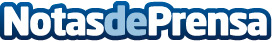 Toro Advertising, nominada al Top 20 de las empresas de marketing de resultados a nivel mundialToro Advertising, empresa tarraconense dedicada al marketing digital, ha sido nominada a entrar en el ranking de las 20 mejores compañías de marketing de resultados que reconoce anualmente el Performance Marketing Blue Book, propiedad de la corporación estadounidense mThink LLC. Dentro de las dos categorías que reconoce este ranking, empresas de marketing de resultados y grandes portales de comercio electrónico, se encuentran gigantes como Amazon, Ebay, Rakuten, Matomy o Zanox
Datos de contacto:Diana Gozalbo BarredaNota de prensa publicada en: https://www.notasdeprensa.es/toro-advertising-nominada-al-top-20-de-las Categorias: Marketing Cataluña Emprendedores E-Commerce http://www.notasdeprensa.es